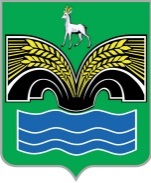 СОБРАНИЕ ПРЕДСТАВИТЕЛЕЙСЕЛЬСКОГО ПОСЕЛЕНИЯ СВЕТЛОЕ ПОЛЕМУНИЦИПАЛЬНОГО РАЙОНА КРАСНОЯРСКИЙСАМАРСКОЙ ОБЛАСТИЧЕТВЕРТОГО СОЗЫВАРЕШЕНИЕ О рассмотрении в первом чтении проекта решения Собрания представителей сельского поселения Светлое Поле муниципального района Красноярский Самарской области «О бюджете сельского поселения Светлое Поле муниципального района Красноярский Самарской области на 2023 год и на плановый период 2024 и 2025 годов» Рассмотрев в первом чтении внесенный Администрацией сельского поселения Светлое Поле муниципального района Красноярский Самарской области в порядке законодательной инициативы проект решения Собрания представителей сельского поселения Светлое Поле муниципального района Красноярский Самарской области «О бюджете сельского поселения Светлое Поле муниципального района Красноярский Самарской области на 2023 год и на плановый период 2024 и 2025 годов», руководствуясь пунктом 10 статьи 18 Положения о бюджетном устройстве и бюджетном процессе в сельском поселении Светлое Поле муниципального района Красноярский Самарской области, утвержденного решением Собрания представителей сельского поселения Светлое Поле муниципального района Красноярский Самарской области от 21.07.2017 № 27, Собрание представителей сельского поселения Светлое Поле муниципального района Красноярский Самарской области РЕШИЛО:1. Принять в первом чтении проект решения Собрания представителей сельского поселения Светлое Поле муниципального района Красноярский Самарской области «О бюджете сельского поселения Светлое Поле муниципального района Красноярский Самарской области на 2023 год и на плановый период 2024 и 2025 годов».2. Направить настоящее решение в постоянную бюджетно-экономическую комиссию Собрания представителей сельского поселения Светлое Поле муниципального района Красноярский Самарской области для выработки рекомендаций на основании учета внесенных поправок постоянными комиссиями Собрания представителей сельского поселения Светлое Поле муниципального района Красноярский Самарской области.3. Установить срок внесения поправок до 16 декабря 2022 года включительно.4. Администрации сельского поселения Светлое Поле муниципального района Красноярский Самарской области подготовить проект решения Собрания представителей сельского поселения Светлое Поле муниципального района Красноярский Самарской области «О бюджете сельского поселения Светлое Поле муниципального района Красноярский Самарской области на 2023 год и на плановый период 2024 и 2025 годов» ко второму чтению с учетом внесённых поправок.5. Контроль за выполнением настоящего решения возложить на постоянную бюджетно-экономическую комиссию (Бузаева В.Н.).6. Настоящее решение вступает в силу со дня его принятия. Председатель Собрания представителей сельского поселения Светлое Поле муниципального района КрасноярскийСамарской области 							В. Г. Черкашов                                                                                       Принято в первом чтенииПроектом решения Собрания представителейсельского поселения Светлое Полемуниципального района Красноярский        Самарской областиСОБРАНИЕ ПРЕДСТАВИТЕЛЕЙСЕЛЬСКОГО ПОСЕЛЕНИЯ СВЕТЛОЕ ПОЛЕ МУНИЦИПАЛЬНОГО РАЙОНА КРАСНОЯРСКИЙСАМАРСКОЙ ОБЛАСТИЧЕТВЕРТОГО СОЗЫВА         	РЕШЕНИЕот   _____________ № ____О бюджете сельского поселения Светлое Поле муниципальногорайона Красноярский Самарской области на 2023 год и плановый период 2024 и 2025 годовРассмотрев внесенный Администрацией сельского поселения Светлое Поле муниципального района Красноярский Самарской области проект решения Собрания представителей сельского поселения Светлое Поле муниципального района Красноярский Самарской области «О бюджете сельского поселения Светлое Поле муниципального района Красноярский Самарской области на 2023 год и плановый период 2024 и 2025 годов», Собрание представителей сельского поселения Светлое Поле муниципального района Красноярский Самарской области РЕШИЛО:1. Утвердить основные характеристики бюджета сельского поселения Светлое Поле муниципального района Красноярский Самарской области (далее местный бюджет) на 2023 год:- общий объем доходов   –  52 102 тыс. рублей;- общий объем расходов  – 52 102 тыс. рублей;- дефицит – 0 рублей.2. Утвердить основные характеристики местного бюджета  на плановый период 2024 года:- общий объем доходов   –  53 136 тыс. рублей;- общий объем расходов  –  53 136 тыс. рублей;- дефицит – 0 рублей.3. Утвердить основные характеристики местного бюджета на плановый период 2025 года:- общий объем доходов   –  55 261 тыс. рублей;- общий объем расходов  –  55 261 тыс. рублей;- дефицит – 0 рублей.4. Утвердить общий объем условно утвержденных расходов:- на 2024 год – 1 330 тыс. руб.,           - на 2025 год – 2 770 тыс. руб.                    5. Утвердить объем межбюджетных трансфертов, получаемых из районного бюджета  в 2023 году, в сумме 0 тыс. руб.,            - в 2024 году -   0 тыс. руб.,          - в 2025 году -  0 тыс. руб.	6. Утвердить объем межбюджетных трансфертов, получаемых из областного бюджета  в 2023 году, в сумме 599 тыс. руб.,            - в 2024 году -   0 тыс. руб.,          - в 2025 году -  0 тыс. руб.7. Утвердить объем безвозмездных поступлений в доход местного бюджета в 2023 году в сумме 752 тыс. руб.,- в 2024 году –  0 тыс. руб.,          - в 2025 году –  0 тыс. руб. 8. Установить предельный объем внутреннего муниципального долга сельского поселения Светлое Поле:в 2023 году - 0 руб.,в 2024 году - 0 руб.,в 2025 году - 0 руб.9. Установить верхний предел муниципального внутреннего долга  сельского поселения Светлое Поле:на 01.01.2024 года в сумме  0 тыс. руб., в том числе верхний предел долга по муниципальным гарантиям в сумме 0 тыс. руб.на 01.01.2025 года в сумме  0 тыс. руб., в том числе верхний предел долга по муниципальным гарантиям в сумме 0 тыс. руб., на 01.01.2026 года в сумме  0 тыс. руб., в том числе верхний предел долга по муниципальным гарантиям в сумме 0 тыс. руб.           10. Установить предельные объемы расходов на обслуживание муниципального долга сельского поселения Светлое Поле:в 2023 году – 0 руб., в 2024 году – 0 руб.,в 2025 году – 0 руб.           11. Общий объем бюджетных ассигнований, направляемых на исполнение публичных нормативных обязательств:            в 2023 году составляет 600,0 тыс. руб.;            в 2024 году составляет 700,0 тыс. руб.;                     в 2025 году составляет 800,0 тыс. руб.	12. Утвердить объем бюджетных ассигнований дорожного фонда сельского поселения Светлое Поле:             в 2023 году – 5 476 тыс.  руб.,   в 2024 году – 5 548 тыс.  руб.,  в 2025 году – 5 859 тыс.  руб. 13. Учесть в местном бюджете на 2023 год поступление доходов по основным источникам в объеме, согласно приложению 1 к настоящему решению.14. Учесть в местном бюджете на плановый период  2024 и 2025 годов поступление доходов по основным источникам в объеме, согласно приложению 2 к настоящему решению. 15. Утвердить ведомственную структуру расходов бюджета сельского поселения Светлое Поле на 2023 год согласно приложению 3  к настоящему решению.16. Утвердить ведомственную структуру расходов бюджета сельского поселения Светлое Поле на плановый период 2024 и 2025 годов согласно приложению  4  к настоящему решению. 17. Утвердить распределение бюджетных ассигнований по разделам, подразделам, целевым статьям (муниципальным программам и непрограммным направлениям деятельности), группам и подгруппам видов расходов классификации местного бюджета на 2023 год согласно приложению  5 к настоящему решению.18. Утвердить распределение бюджетных ассигнований по разделам, подразделам, целевым статьям (муниципальным программам и непрограммным направлениям деятельности), группам и подгруппам видов расходов классификации местного бюджета на плановый период 2024 и 2025 годов согласно приложению  6  к настоящему решению. 19. Утвердить источники внутреннего финансирования дефицита местного бюджета на 2023 год согласно приложению 7 к настоящему решению.         20. Утвердить источники внутреннего финансирования дефицита местного бюджета на плановый период 2024 и  2025 годов согласно приложению  8 к настоящему решению. 21. Утвердить объем межбюджетных трансфертов, предоставляемых районному     бюджету   при    передаче полномочий:- в 2023 году в сумме 5 249 тыс. руб.,- в 2024 году в сумме   0 тыс. руб.,- в 2025 году в сумме   0 тыс. руб.          22. Образовать в расходной части местного бюджета резервный фонд администрации сельского поселения Светлое Поле:          - в 2023 году - 50 тыс. руб.,- в 2024 году - 50 тыс. руб.,- в 2025 году - 50 тыс. руб.23. Установить, что за счет средств местного бюджета предоставляются субсидии некоммерческим организациям (за исключением государственных (муниципальных) учреждений, государственных корпораций (компаний), публично-правовых компаний) в целях возмещения указанным лицам затрат или недополученных доходов в связи с производством товаров, выполнением работ, оказанием услуг в сфере обеспечения пожарной безопасности.           24. Субсидии в случае, предусмотренном в пункте 23 настоящего решения, предоставляются соответствующими главными распорядителями средств местного бюджета в соответствии с нормативными правовыми актами сельского поселения Светлое Поле, регулирующими предоставление субсидий и определяющими условия согласно пункту 3 статьи 78 Бюджетного кодекса Российской Федерации. 25. Утвердить программу муниципальных гарантий сельского поселения Светлое Поле на 2023 год и на плановый период 2024 и 2025 годов согласно приложению 9 к настоящему решению.26. Установить общую сумму муниципальных внутренних заимствований на 2023 год – 0 тыс. руб.27. Утвердить программу внутренних заимствований сельского поселения Светлое Поле на 2023 год и на плановый период 2024 и 2025 годов согласно приложению 10 к настоящему решению. 28. Опубликовать настоящее решение в газете «Красноярский вестник».29. Настоящее решение вступает в силу с 1 января 2023 года.                                                                                    ПРИЛОЖЕНИЕ 1                             к  решению Собрания                 представителей сельского поселения                Светлое Поле муниципального района                     Красноярский Самарской области                                                                        «О бюджете сельского поселения  Светлое Поле                                                                                  муниципального района Красноярский                                                                                            Самарской области на 2023 год и                                                                                       плановый период 2024 и 2025 годов"         Объем поступления доходов поселения по основным источникам на 2023 год                                 ПРИЛОЖЕНИЕ 2                             к  решению  Собрания                 представителей сельского поселения                Светлое Поле муниципального района                    Красноярский Самарской области                                                                        «О бюджете сельского поселения  Светлое Поле                                                                                  муниципального района Красноярский                                                                                    Самарской области на 2023 год и                                                                                     плановый период 2024 и 2025 годов»                     Объем поступления доходов поселения по основным источникам на                                                      плановый период 2024-2025 годов                                                                                                       ПРИЛОЖЕНИЕ  3                               к решению  Собрания                    представителей сельского поселения                       Светлое Поле муниципального района                        Красноярский Самарской области                                                                        «О бюджете сельского поселения  Светлое Поле                                                                                 муниципального района Красноярский                      Самарской области на 2023 год и                    плановый период 2024 и 2025 годов»           Ведомственная структура расходов бюджета поселения на 2023 год                                                                                                     ПРИЛОЖЕНИЕ  4                          к проекту решения Собрания                    представителей сельского поселения                       Светлое Поле муниципального района                        Красноярский Самарской области                                                                        «О бюджете сельского поселения  Светлое Поле                                                                                 муниципального района Красноярский                      Самарской области на 2023 год и                          плановый  период 2024-2025 годов»                           Ведомственная структура расходов бюджета поселения                                           на плановый период  2024-2025 годов                                 ПРИЛОЖЕНИЕ 5                             к решению Собрания               представителей сельского поселения               Светлое Поле муниципального района                   Красноярский Самарской области                                                                       «О бюджете сельского поселения  Светлое Поле                                                                                муниципального района Красноярский                    Самарской области на 2023 год и                      плановый период 2024 и 2025 годов»Распределение бюджетных ассигнований по разделам, подразделам, целевым статьям (муниципальным программам и непрограммным направлениям деятельности), группам и подгруппам видов расходов классификации расходов бюджета поселения на 2023 год                               ПРИЛОЖЕНИЕ 6                             к решению Собрания               представителей сельского поселения               Светлое Поле муниципального района                  Красноярский Самарской области                                                                       «О бюджете сельского поселения  Светлое Поле                                                                                муниципального района Красноярский                Самарской области на 2023 год и                  плановый период  2024 и 2025 годов»Распределение бюджетных ассигнований по разделам, подразделам, целевым статьям (муниципальным программам и непрограммным направлениям деятельности), группам и подгруппам видов расходов классификации расходов бюджета поселения на плановый период 2024-2025 годов                             ПРИЛОЖЕНИЕ  7                           к  решению Собрания            представителей сельского поселения              Светлое Поле муниципального района                 Красноярский Самарской области                                                                     «О бюджете сельского поселения  Светлое Поле                                                                            муниципального района Красноярский               Самарской области на 2023 год и            плановый период 2024 и 2025 годов»Источники внутреннего финансирования дефицита местного бюджета на 2023 год                              ПРИЛОЖЕНИЕ  8                             к  решению Собрания            представителей сельского поселения              Светлое Поле муниципального района                Красноярский Самарской области                                                                     «О бюджете сельского поселения  Светлое Поле                                                                            муниципального района Красноярский      Самарской области на 2023 год и плановый                         период 2024 и 2025 годов»Источники внутреннего финансирования дефицита местного бюджета на плановый период 2024-2025 годов                              ПРИЛОЖЕНИЕ  9                            к  решению Собрания            представителей сельского поселения              Светлое Поле муниципального района                  Красноярский Самарской области                                                                     «О бюджете сельского поселения  Светлое Поле                                                                            муниципального района Красноярский       Самарской области на 2023 год и плановый                          период 2024 и 2025 годов»Программа муниципальных гарантий сельского поселения Светлое Поле муниципального  района Красноярский Самарской области на 2023 годВ 2023 году предоставление муниципальных гарантий сельского  поселения Светлое Поле муниципального района Красноярский Самарской области не предусмотрено. Программа муниципальных гарантий сельского поселения Светлое Поле муниципального  района Красноярский Самарской области на 2024 годВ 2024 году предоставление муниципальных гарантий сельского  поселения Светлое Поле муниципального района Красноярский Самарской области не предусмотрено. Программа муниципальных гарантий сельского поселения Светлое Поле муниципального  района Красноярский Самарской области на 2025 годВ 2025 году предоставление муниципальных гарантий сельского  поселения Светлое Поле муниципального района Красноярский Самарской области не предусмотрено.                               ПРИЛОЖЕНИЕ  10                            к  решению Собрания            представителей сельского поселения              Светлое Поле муниципального района                 Красноярский Самарской области                                                                     «О бюджете сельского поселения  Светлое Поле                                                                            муниципального района Красноярский      Самарской области на 2023 год и плановый                    период 2024 и 2025 годов»Программа муниципальных внутренних заимствований сельского поселения Светлое Поле муниципального района Красноярский  на 2023 годПрограмма муниципальных внутренних заимствований сельского поселения            Светлое Поле муниципального района Красноярский  на 2024 годПрограмма муниципальных внутренних заимствований сельского поселения Светлое Поле муниципального района Красноярский    на 2025 годПредседатель Собрания представителей сельского поселения Светлое Поле муниципального района Красноярский Самарской области _______________ В. Г. Черкашов Глава сельского поселения Светлое Полемуниципального районаКрасноярский Самарской области_______________ И.А. СтарковКод бюджетной классификацииНаименование доходаСумма, (тыс. руб.)000 100 00000 00 0000 000Налоговые и неналоговые доходы51 350000 101 00000 00 0000 000Налоги на прибыль, доходы19 200000 101 02000 01 0000 110Налог на доходы физических лиц19 200000 103 00000 00 0000 000Налоги на товары (работы, услуги), реализуемые на территории Российской Федерации5 476000 103 02231 01 0000 110Доходы от уплаты акцизов на дизельное топливо, подлежащие распределению между бюджетами субъектов Российской Федерации и местными бюджетами с учетом установленных дифференцированных нормативов отчислений в местные бюджеты (по нормативам, установленным федеральным законом о федеральном бюджете в целях формирования дорожных фондов субъектов Российской Федерации)2 594000 103 02241 01 0000 110Доходы от уплаты акцизов на моторные масла для дизельных и (или) карбюраторных (инжекторных) двигателей, подлежащие распределению между бюджетами субъектов Российской Федерации и местными бюджетами с учетом установленных дифференцированных нормативов отчислений в местные бюджеты (по нормативам, установленным федеральным законом о федеральном бюджете в целях формирования дорожных фондов субъектов Российской Федерации)18000 103 02251 01 0000 110Доходы от уплаты акцизов на автомобильный бензин, подлежащие распределению между бюджетами субъектов Российской Федерации и местными бюджетами с учетом установленных дифференцированных нормативов отчислений в местные бюджеты (по нормативам, установленным федеральным законом о федеральном бюджете в целях формирования дорожных фондов субъектов Российской Федерации)3 206000 103 02261 01 0000 110Доходы от уплаты акцизов на прямогонный бензин, подлежащие распределению между бюджетами субъектов Российской Федерации и местными бюджетами с учетом установленных дифференцированных нормативов отчислений в местные бюджеты (по нормативам, установленным федеральным законом о федеральном бюджете в целях формирования дорожных фондов субъектов Российской Федерации)-342000 105 00000 00 0000 000Налоги на совокупный доход466000 105 03010 01 1000 110Единый сельскохозяйственный налог466000 106 00000 00 0000 000Налоги на имущество26 100000 106 01000 00 0000 110Налог на имущество физических лиц5 100000 106 06000 00 0000 110Земельный налог21 000000 111 00000 00 0000 000Доходы от использования имущества, находящегося в государственной и муниципальной собственности108000 111 05075 10 0000 120Доходы от сдачи в аренду имущества, составляющего казну сельских поселений (за исключением земельных участков)65000 111 09045 10 0000 120Прочие поступления от использования имущества, находящегося в собственности сельских поселений (за исключением имущества муниципальных бюджетных и автономных учреждений, а также имущества муниципальных унитарных предприятий, в том числе казенных)40000 111 09080 10 0000 120Плата, поступившая в рамках договора за предоставление права на размещение и эксплуатацию нестационарного торгового объекта, установку и эксплуатацию рекламных конструкций на землях или земельных участках, находящихся в собственности сельских поселений, и на землях или земельных участках, государственная собственность на которые не разграничена3000 200 00000 00 0000 000Безвозмездные поступления752000 202 00000 00 0000 000Безвозмездные поступления от других бюджетов бюджетной системы Российской Федерации752000 202 10000 00 0000 150Дотации бюджетам бюджетной системы Российской Федерации153000 202 16001 10 0000 150Дотации бюджетам сельских поселений на выравнивание бюджетной обеспеченности из бюджетов муниципальных районов153000 202 20000 00 0000 150Субсидии бюджетам бюджетной системы Российской Федерации (межбюджетные субсидии)599000 202 29999 10 0000 150Субсидии бюджетам сельских поселений из местных бюджетов599Всего доходов:52 102Код бюджетной классификации	Наименование дохода	2024 годСумма(тыс.руб.)2024 годСумма(тыс.руб.)2025 годСумма(тыс.руб.)000 100 00000 00 0000 000Налоговые и неналоговые доходы53 13653 13655 261000 101 00000 00 0000 000Налоги на прибыль, доходы19 90019 90020 700000 101 02000 01 0000 110Налог на доходы физических лиц19 90019 90020 700000 103 00000 00 0000 000Налоги на товары (работы, услуги), реализуемые на территории Российской Федерации5 5485 5485 859000 103 02231 01 0000 110Доходы от уплаты акцизов на дизельное топливо, подлежащие распределению между бюджетами субъектов Российской Федерации и местными бюджетами с учетом установленных дифференцированных нормативов отчислений в местные бюджеты (по нормативам, установленным федеральным законом о федеральном бюджете в целях формирования дорожных фондов субъектов Российской Федерации)2 6472 6472 802000 103 02241 01 0000 110Доходы от уплаты акцизов на моторные масла для дизельных и (или) карбюраторных (инжекторных) двигателей, подлежащие распределению между бюджетами субъектов Российской Федерации и местными бюджетами с учетом установленных дифференцированных нормативов отчислений в местные бюджеты (по нормативам, установленным федеральным законом о федеральном бюджете в целях формирования дорожных фондов субъектов Российской Федерации)181819000 103 02251 01 0000 110Доходы от уплаты акцизов на автомобильный бензин, подлежащие распределению между бюджетами субъектов Российской Федерации и местными бюджетами с учетом установленных дифференцированных нормативов отчислений в местные бюджеты (по нормативам, установленным федеральным законом о федеральном бюджете в целях формирования дорожных фондов субъектов Российской Федерации)3 2303 2303 383000 103 02261 01 0000 110Доходы от уплаты акцизов на прямогонный бензин, подлежащие распределению между бюджетами субъектов Российской Федерации и местными бюджетами с учетом установленных дифференцированных нормативов отчислений в местные бюджеты (по нормативам, установленным федеральным законом о федеральном бюджете в целях формирования дорожных фондов субъектов Российской Федерации)-347-347-345000 105 00000 00 0000 000Налоги на совокупный доход480494494000 105 03010 01 1000 110Единый сельскохозяйственный налог480494494000 106 00000 00 0000 000Налоги на имущество27 10028 10028 100000 106 01000 00 0000 110Налог на имущество физических лиц5 3005 5005 500000 106 06000 00 0000 110Земельный налог21 80022 60022 600000 111 00000 00 0000 000Доходы от использования имущества, находящегося в государственной и муниципальной собственности108108108000 111 05075 10 0000 120Доходы от сдачи в аренду имущества, составляющего казну сельских поселений (за исключением земельных участков)656565000 111 09045 10 0000 120Прочие поступления от использования имущества, находящегося в собственности сельских поселений (за исключением имущества муниципальных бюджетных и автономных учреждений, а также имущества муниципальных унитарных предприятий, в том числе казенных)404040000 111 09080 10 0000 120Плата, поступившая в рамках договора за предоставление права на размещение и эксплуатацию нестационарного торгового объекта, установку и эксплуатацию рекламных конструкций на землях или земельных участках, находящихся в собственности сельских поселений, и на землях или земельных участках, государственная собственность на которые не разграничена333Всего доходов:53 13655 26155 261КодНаименование главного распорядителя средств бюджета поселенияРазделПодразделЦелевая статья расходовВид расходов  Сумма   (тыс. руб.)  Сумма   (тыс. руб.)  Сумма   (тыс. руб.)КодНаименование главного распорядителя средств бюджета поселенияРазделПодразделЦелевая статья расходовВид расходов    Всего    ВсегоВ том числе за счет безвозмездных поступлений366Администрация сельского поселения Светлое Поле муниципального района Красноярский Самарской области366Общегосударственные вопросы010014 00014 000366Функционирование высшего должностного лица субъекта Российской Федерации и муниципального образования01021 4001 400366Непрограммные направления расходов бюджета поселения 010298000000001 4001 400366Расходы на выплаты персоналу государственных (муниципальных) органов010298000000001201 4001 400366Функционирование Правительства Российской Федерации, высших исполнительных органов государственной власти субъектов Российской Федерации, местных администраций010412 15412 154366Непрограммные направления расходов бюджета поселения 0104980000000012 15412 154366Расходы на выплаты персоналу государственных (муниципальных) органов010498000000001207 5007 500366Иные закупки товаров, работ и услуг для обеспечения  государственных (муниципальных) нужд010498000000002404 2324 232366 Иные межбюджетные трансферты01049800000000540406406366Уплата налогов, сборов и иных платежей010498000000008501616366Обеспечение деятельности финансовых, налоговых и таможенных органов и органов финансового (финансово-бюджетного) надзора0106202366Непрограммные направления расходов бюджета поселения 01069800000000202366Иные межбюджетные трансферты01069800000000540202366Резервные фонды011150366Непрограммные направления расходов бюджета поселения 0111980000000050366Резервные средства0111980000000087050366Другие общегосударственные вопросы0113194366Непрограммные направления расходов бюджета поселения 01139800000000194366Иные межбюджетные трансферты01139800000000540194366Национальная безопасность и правоохранительная деятельность03001 300366Защита населения и территории от чрезвычайных ситуаций природного и техногенного характера, пожарная безопасность03101 300366Непрограммные направления расходов бюджета поселения031098000000001 200366Иные закупки товаров, работ и услуг для обеспечения государственных (муниципальных) нужд031098000000002401 200366Субсидии некоммерческим организациям (за исключением государственных (муниципальных) учреждений, государственных корпораций (компаний), публично-правовых компаний)03109800000000630100366Национальная экономика04006 257599599366Дорожное хозяйство (дорожные  фонды)04095 476366Непрограммные направления расходов бюджета поселения040998000000005 476366Иные  закупки товаров, работ и услуг для обеспечения государственных (муниципальных) нужд040998000000002405 4765 476366Другие вопросы в области национальной экономики0412781781599366Муниципальная программа  «Развитие малого и среднего предпринимательства на территории  сельского поселения Светлое Поле муниципального района Красноярский Самарской области на 2021 - 2023 год»0412020000000077366Иные  закупки товаров, работ и услуг для обеспечения государственных (муниципальных) нужд0412020000000024077366Непрограммные направления расходов бюджета поселения04129800000000774774599366Иные  закупки товаров, работ и услуг для обеспечения государственных (муниципальных) нужд04129800000000240774774599366Жилищно-коммунальное хозяйство050022 22822 228366Жилищное хозяйство0501100100366Непрограммные направления расходов бюджета поселения05019800000000100100366Уплата налогов, сборов и иных платежей05019800000000850100100366Благоустройство050322 12822 128366Непрограммные направления расходов бюджета поселения 0503980000000022 12822 128366Иные закупки товаров, работ и услуг для обеспечения  государственных (муниципальных) нужд0503980000000024022 02822 028366Уплата налогов, сборов и иных платежей05039800000000850100100366Образование0700170170366Молодежная политика 0707170170366Непрограммные направления расходов бюджета поселения 07079800000000170170366Иные закупки товаров, работ и услуг для  обеспечения государственных (муниципальных) нужд07079800000000240170170366Культура, кинематография 08004 4324 432366Культура08014 4324 432366Непрограммные направления расходов бюджета поселения 080198000000004 4324 432366Иные межбюджетные трансферты080198000000005404 4324 432366Социальная политика1000700700366Пенсионное обеспечение1001600600366Непрограммные направления расходов бюджета поселения10019800000000600600366Публичные нормативные социальные выплаты гражданам10019800000000310600600366Охрана семьи и детства1004100100366Непрограммные направления расходов бюджета поселения10049800000000100100366Иные закупки товаров, работ и услуг для обеспечения государственных (муниципальных) нужд10049800000000240100100366Физическая культура и спорт11003 0003 000366Массовый спорт11023 0003 000366Непрограммные направления расходов бюджета поселения 11029800000000 3 000 3 000366Иные закупки товаров, работ и услуг для обеспечения государственных (муниципальных) нужд110298000000002403 0003 000366Средства массовой информации12001515366Периодическая печать и издательства12021515366Непрограммные направления расходов бюджета поселения 120298000000001515366Иные межбюджетные трансферты120298000000005401515366Итого:52 10252 102599КодНаименование главного распорядителя средств бюджета поселенияРазделПодразделЦелевая статья расходовВид расходов2024 год     2024 год     2025 год     2025 год     КодНаименование главного распорядителя средств бюджета поселенияРазделПодразделЦелевая статья расходовВид расходов                                             Сумма(тыс. руб.)В том числе за счет безвозмездный поступлений                                             Сумма(тыс. руб.)В том числе за счет безвозмездный поступлений366Администрация сельского поселения Светлое Поле муниципального района Красноярский Самарской области366Общегосударственные вопросы010013 42013 670366Функционирование высшего должностного лица субъекта Российской Федерации и муниципального образования01021 4501 500366Непрограммные направления расходов бюджета поселения 010298000000001 4501 500366Расходы на выплаты персоналу государственных (муниципальных) органов010298000000001201 4501 500366Функционирование Правительства Российской Федерации, высших исполнительных органов государственной власти субъектов Российской Федерации, местных администраций010411 92012 120366Непрограммные направления расходов бюджета поселения 0104980000000011 92012 120366Расходы на выплаты персоналу государственных (муниципальных) органов010498000000001207 6007 700366Иные закупки товаров, работ и услуг для обеспечения  государственных (муниципальных) нужд010498000000002404 3004 400366Уплата налогов, сборов и иных платежей010498000000008502020366Резервные фонды01115050366Непрограммные направления расходов бюджета поселения 011198000000005050366Резервные средства011198000000008705050366Национальная безопасность и правоохранительная деятельность03001 4101 520366Защита населения и территории от чрезвычайных ситуаций природного и техногенного характера, пожарная безопасность03101 4101 520366Непрограммные направления расходов бюджета поселения031098000000001 4101 520366Иные закупки товаров, работ и услуг для обеспечения государственных (муниципальных) нужд031098000000002401 3001 400366Субсидии некоммерческим организациям (за исключением государственных (муниципальных) учреждений, государственных корпораций (компаний), публично-правовых компаний)03109800000000630110120366Национальная экономика04005 5485 859366Дорожное хозяйство (дорожные  фонды)04095 5485 859366Непрограммные направления расходов бюджета поселения040998000000005 5485 859366Иные  закупки товаров, работ и услуг для обеспечения государственных (муниципальных) нужд040998000000002405 5485 859366Жилищно-коммунальное хозяйство050027 21826 792366Жилищное хозяйство0501110110366Непрограммные направления расходов бюджета поселения05019800000000110110366Уплата налогов, сборов и иных платежей05019800000000850110110366Благоустройство050327 10826 682366Непрограммные направления расходов бюджета поселения 0503980000000027 10826 682366Иные закупки товаров, работ и услуг для обеспечения  государственных (муниципальных) нужд0503980000000024026 95826 482366Уплата налогов, сборов и иных платежей05039800000000850150200366Образование0700190200366Молодежная политика 0707190200366Непрограммные направления расходов бюджета поселения 07079800000000190200366Иные закупки товаров, работ и услуг для  обеспечения государственных (муниципальных) нужд07079800000000240190200366Социальная политика1000820950366Пенсионное обеспечение1001700800366Непрограммные направления расходов бюджета поселения10019800000000700800366Публичные нормативные социальные выплаты гражданам10019800000000310700800366Охрана семьи и детства1004120150366Непрограммные направления расходов бюджета поселения10049800000000120150366Иные закупки товаров, работ и услуг для  обеспечения государственных (муниципальных) нужд10049800000000240120150366Физическая культура и спорт11003 2003 500366Массовый спорт11023 2003 500366Непрограммные направления расходов бюджета поселения 110298000000003 2003 500366Иные закупки товаров, работ и услуг для обеспечения государственных (муниципальных) нужд110298000000002403 2003 500Итого расходов:51 80652 491Условно утвержденные расходы:1 3302 770Всего с учетом условно утвержденных расходов:53 13655 261 Наименование раздела, подраздела, целевой статьи, вида расходов классификации расходов бюджета поселенияРазделПодразделЦелевая статья расходовВид расходовСумма(тыс. руб.)Сумма(тыс. руб.) Наименование раздела, подраздела, целевой статьи, вида расходов классификации расходов бюджета поселенияРазделПодразделЦелевая статья расходовВид расходовВсегоВ том числе за счет безвозмездных поступленийОбщегосударственные вопросы010014 000Функционирование высшего должностного лица субъекта Российской Федерации и муниципального образования01021 400Непрограммные направления расходов бюджета поселения 010298000000001400Расходы на выплаты персоналу государственных (муниципальных) органов010298000000001201 400Функционирование Правительства Российской Федерации, высших исполнительных органов государственной власти субъектов Российской Федерации, местных администраций010412 154Непрограммные направления расходов бюджета поселения 0104980000000012 154Расходы на выплаты персоналу государственных (муниципальных) органов010498000000001207 500Иные закупки товаров, работ и услуг для обеспечения  государственных (муниципальных) нужд010498000000002404 232Иные межбюджетные трансферты01049800000000540406Уплата налогов, сборов и иных платежей0104980000000085016Обеспечение деятельности финансовых, налоговых и таможенных органов и органов финансового (финансово-бюджетного) надзора0106202Непрограммные направления расходов бюджета поселения 01069800000000202Иные межбюджетные трансферты01069800000000540202Резервные фонды011150Непрограммные направления расходов бюджета поселения 0111980000000050Резервные средства0111980000000087050Другие общегосударственные вопросы0113194Непрограммные направления расходов бюджета поселения 01139800000000194Иные межбюджетные трансферты01139800000000540194Национальная безопасность и правоохранительная деятельность03001 300Защита населения и территории от чрезвычайных ситуаций природного и техногенного характера, пожарная безопасность03101 300Непрограммные направления расходов бюджета поселения031098000000001 300Иные закупки товаров, работ и услуг для обеспечения  государственных (муниципальных) нужд031098000000002401 200Субсидии некоммерческим организациям (за исключением государственных (муниципальных) учреждений, государственных корпораций (компаний), публично-правовых компаний)03109800000000630100Национальная экономика04006 257599Дорожное хозяйство (дорожные  фонды)04095 476Непрограммные направления расходов бюджета поселения040998000000005 476Иные закупки товаров, работ и услуг для обеспечения  государственных (муниципальных) нужд040998000000002405 476Другие вопросы в области национальной экономики0412781599Муниципальная программа  «Развитие малого и среднего предпринимательства на территории сельского поселения Светлое Поле муниципального района Красноярский Самарской области на 2021 – 2023 годы»041202000000007Иные закупки товаров, работ и услуг для обеспечения  государственных (муниципальных) нужд041202000000002407Непрограммные направления расходов бюджета поселения04129800000000774599Иные закупки товаров, работ и услуг для обеспечения  государственных (муниципальных) нужд04129800000000240774599Жилищно-коммунальное хозяйство050022 228Жилищное хозяйство0501100Непрограммные направления расходов бюджета поселения05019800000000100Уплата налогов, сборов и иных платежей05019800000000850100Благоустройство050322 128Непрограммные направления расходов бюджета поселения 0503980000000022 128Иные закупки товаров, работ и услуг для обеспечения   государственных (муниципальных) нужд0503980000000024022 028Уплата налогов, сборов и иных платежей05039800000000850100Образование0700170Молодежная политика0707  170Непрограммные направления расходов бюджета поселения 07079800000000170Иные закупки товаров, работ и услуг для обеспечения  государственных (муниципальных) нужд07079800000000240170Культура, кинематография 08004 432Культура08014 432Непрограммные направления расходов бюджета поселения 080198000000004 432Иные межбюджетные трансферты080198000000005404 432Социальная политика1000700Пенсионное обеспечение1001600Непрограммные направления расходов бюджета поселения10019800000000600Публичные нормативные социальные выплаты гражданам10019800000000310600Охрана семьи и детства1004100Непрограммные направления расходов бюджета поселения10049800000000100Иные закупки товаров, работ и услуг для обеспечения  государственных (муниципальных) нужд10049800000000240100Физическая культура и спорт11003 000Массовый спорт11023 000Непрограммные направления расходов бюджета поселения 110298000000003 000Иные закупки товаров, работ и услуг для обеспечения  государственных (муниципальных) нужд110298000000002403 000Средства массовой информации120015Периодическая печать и издательства120215Непрограммные направления расходов бюджета поселения 1202980000000015Иные межбюджетные трансферты1202980000000054015Итого:52 102599 Наименование раздела, подраздела, целевой статьи, вида расходов классификации расходов бюджета поселенияРазделПодразделЦелевая статья расходовВид расходов2024 годсумма (тыс. руб.)2024 годсумма (тыс. руб.)2024 годсумма (тыс. руб.)2025 год сумма (тыс.руб.)2025 год сумма (тыс.руб.)2025 год сумма (тыс.руб.)2025 год сумма (тыс.руб.)2025 год сумма (тыс.руб.) Наименование раздела, подраздела, целевой статьи, вида расходов классификации расходов бюджета поселенияРазделПодразделЦелевая статья расходовВид расходовВсегоВ том числе за счет безвозмездных поступленийВ том числе за счет безвозмездных поступлений  Всего  Всего  Всего  ВсегоВ том числе за счет безвозмездных поступленийОбщегосударственные вопросы010013 42013 67013 67013 67013 670Функционирование высшего должностного лица субъекта Российской Федерации и муниципального образования01021 4501 5001 5001 5001 500Непрограммные направления расходов бюджета поселения 010298000000001 4501 5001 5001 5001 500Расходы на выплаты персоналу государственных (муниципальных) органов010298000000001201 4501 5001 5001 5001 500Функционирование Правительства Российской Федерации, высших исполнительных органов государственной власти субъектов Российской Федерации, местных администраций010411 92012 12012 12012 12012 120Непрограммные направления расходов бюджета поселения 0104980000000011 92012 12012 12012 12012 120Расходы на выплаты персоналу государственных (муниципальных) органов010498000000001207 6007 7007 7007 700Иные закупки товаров, работ и услуг для обеспечения  государственных (муниципальных) нужд010498000000002404 3004 4004 4004 400Уплата налогов, сборов и иных платежей0104980000000085020202020Резервные фонды011150505050Непрограммные направления расходов бюджета поселения 0111980000000050505050Резервные средства0111980000000087050505050Национальная безопасность и правоохранительная деятельность03001 4101 5201 5201 520Защита населения и территории от чрезвычайных ситуаций природного и техногенного характера, пожарная безопасность03101 4101 5201 5201 520Непрограммные направления расходов бюджета поселения031098000000001 4101 5201 5201 520Иные закупки товаров, работ и услуг для обеспечения  государственных (муниципальных) нужд031098000000002401 3001 4001 4001 400Субсидии некоммерческим организациям (за исключением государственных (муниципальных) учреждений, государственных корпораций (компаний), публично-правовых компаний)03109800000000630110120120120Национальная экономика04005 5485 8595 8595 859Дорожное хозяйство (дорожные  фонды)04095 5485 8595 8595 859Непрограммные направления расходов бюджета поселения040998000000005 5485 8595 8595 859Иные  закупки товаров, работ и услуг для обеспечения государственных (муниципальных) нужд040998000000002405 5485 8595 8595 859Жилищно-коммунальное хозяйство050027 21826 79226 792Жилищное хозяйство0501110110110Непрограммные направления расходов бюджета поселения05019800000000110110110Иные закупки товаров, работ и услуг для обеспечения                           государственных (муниципальных) нужд05019800000000850110110110Благоустройство050327 10826 68226 682Непрограммные направления расходов бюджета поселения 0503980000000027 10826 68226 682Иные закупки товаров, работ и услуг для обеспечения   государственных (муниципальных) нужд0503980000000024026 95826 68226 682Уплата налогов, сборов и иных платежей05039800000000850150200200Образование0700190200200Молодежная политика0707190200200Непрограммные направления расходов бюджета поселения 07079800000000190200200Иные закупки товаров, работ и услуг для обеспечения  государственных (муниципальных) нужд07079800000000240190200200Социальная политика1000820950950Пенсионное обеспечение1001700800800Непрограммные направления расходов бюджета поселения10019800000000700800800Публичные нормативные социальные выплаты гражданам10019800000000310700800800Охрана семьи и детства1004120150150Непрограммные направления расходов бюджета поселения10049800000000120150150Иные закупки товаров, работ и услуг для обеспечения  государственных (муниципальных) нужд10049800000000240120150150Физическая культура и спорт11003 2003 500Массовый спорт11023 2003 500Непрограммные направления расходов бюджета поселения 110298000000003 2003 500Иные закупки товаров, работ и услуг для обеспечения  государственных (муниципальных) нужд110298000000002403 2003 500Итого расходов:51 80651 80652 491Условно утвержденные расходы1 3301 3302 770Всего с учетом условно утвержденные расходы:53 13653 13655 261Код администратораКод источника финансированияНаименование кода группы, подгруппы, статьи, вида источника финансирования дефицита бюджета, кода классификации операций сектора муниципального управления, относящихся к источникам финансирования дефицита местного бюджетаСумма, (тыс. руб.)36601000000000000000Источники внутреннего финансирования дефицитов бюджетов-36601050000000000000Изменение остатков средств на счетах по учету средств бюджетов-36601050000000000500Увеличение остатков средств бюджетов-52 10236601050200000000500Увеличение прочих остатков средств бюджетов-52 10236601050201000000510Увеличение прочих остатков денежных средств бюджетов-52 10236601050201100000510Увеличение прочих остатков денежных средств бюджетов сельских поселений-52 10236601050000000000600Уменьшение остатков средств бюджетов+52 10236601050200000000600Уменьшение прочих остатков средств бюджетов+52 10236601050201000000610Уменьшение прочих остатков денежных средств бюджетов+52 10236601050201100000610Уменьшение прочих остатков денежных средств бюджетов сельских поселений+52 102Код администратораКод источника финансированияНаименование кода группы, подгруппы, статьи, вида источника финансирования дефицита бюджета, кода классификации операций сектора муниципального управления, относящихся к источникам финансирования дефицита местного бюджета2024 годСумма, (тыс.руб.)2025 годСумма, (тыс. руб.)36601000000000000000Источники внутреннего финансирования дефицитов бюджетов--36601050000000000000Изменение остатков средств на счетах по учету средств бюджетов--36601050000000000500Увеличение остатков средств бюджетов-53 136-55 26136601050200000000500Увеличение прочих остатков средств бюджетов-53 136-55 26136601050201000000510Увеличение прочих остатков денежных средств бюджетов-53 136-55 26136601050201100000510Увеличение прочих остатков денежных средств бюджетов сельских поселений-53 136-55 26136601050000000000600Уменьшение остатков средств бюджетов+53 136+55 26136601050200000000600Уменьшение прочих остатков средств бюджетов+53 136+55 26136601050201000000610Уменьшение прочих остатков денежных средств бюджетов+53 136+55 26136601050201100000610Уменьшение прочих остатков денежных средств бюджетов сельских поселений+53 136+55 261 № п/п               Вид и наименование заимствования Привлечение         средств,      (тыс. руб.)Погашение основного долга,(тыс. руб.)1.Кредиты, привлекаемые сельским поселением Светлое Поле муниципального района Красноярский Самарской области от кредитных организаций002.Кредиты, привлекаемые сельским поселением Светлое Поле муниципального района Красноярский Самарской области от других бюджетов бюджетной системы Российской Федерации00ИТОГО:00№ п/п               Вид и наименование заимствования Привлечение         средств,      (тыс. руб.)Погашение основного долга,(тыс. руб.)1.Кредиты, привлекаемые сельским поселением Светлое Поле муниципального района Красноярский Самарской области от кредитных организаций002.Кредиты, привлекаемые сельским поселением Светлое Поле муниципального района Красноярский Самарской области от других бюджетов бюджетной системы Российской Федерации00ИТОГО:00№ п/п               Вид и наименование заимствования Привлечение         средств,      (тыс. руб.)Погашение основного долга,(тыс. руб.)1.Кредиты, привлекаемые сельским поселением Светлое Поле муниципального района Красноярский Самарской области от кредитных организаций002.Кредиты, привлекаемые сельским поселением Светлое Поле муниципального района Красноярский Самарской области от других бюджетов бюджетной системы Российской Федерации00ИТОГО:00